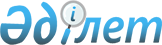 Об утверждении тарифов для населения на сбор, транспортировку, сортировку и захоронение твердых бытовых отходов по городу Сарани и поселку АктасРешение Саранского городского маслихата Карагандинской области от 27 июня 2023 года № 38. Зарегистрировано в Департаменте юстиции Карагандинской области 29 июня 2023 года № 6444-09       В соответствии с подпунктом 3) пункта 3 статьи 365 Экологического кодекса Республики Казахстан, подпунктом 15) пункта 1 статьи 6 Закона Республики Казахстан "О местном государственном управлении и самоуправлении в Республике Казахстан", маслихат города Сарани РЕШИЛ:       1. Утвердить по городу Сарани и поселку Актас тарифы для населения на сбор, транспортировку, сортировку и захоронение твердых бытовых отходов согласно приложению к настоящему решению.       2. Признать утратившим силу решение Саранского городского маслихата Карагандинской области "Об утверждении тарифов на сбор, вывоз, утилизацию, переработку и захоронение твердых бытовых отходов по городу Сарани" от 26 сентября 2019 года № 445 (зарегистрировано в Реестре государственной регистрации нормативных правовых актов под № 5494).      3. Настоящее решение вводится в действие по истечении десяти календарных дней после дня его первого официального опубликования. Тарифы для населения на сбор, транспортировку, сортировку и захоронение твердых бытовых отходов по городу Сарани и поселку Актас© 2012. РГП на ПХВ «Институт законодательства и правовой информации Республики Казахстан» Министерства юстиции Республики Казахстан      Председатель Саранского городского маслихата      Председатель Саранского городского маслихатаО. БаймаганбетовПриложение к решению
Саранского городского
маслихата
от 27 июня 2023 года
№ 38Приложение к решению
Саранского городского
маслихата
от 27 июня 2023 года
№ 38№НаименованиеРасчетная единицаТенге (Без налога на добаленную стоимость)1 Домовладения благоустроенные в месяц с 1-го жителя3002Домовладения неблагоустроенныев месяц с 1-го жителя4093 Годовой тариф на единицу (объем) 1 м33272